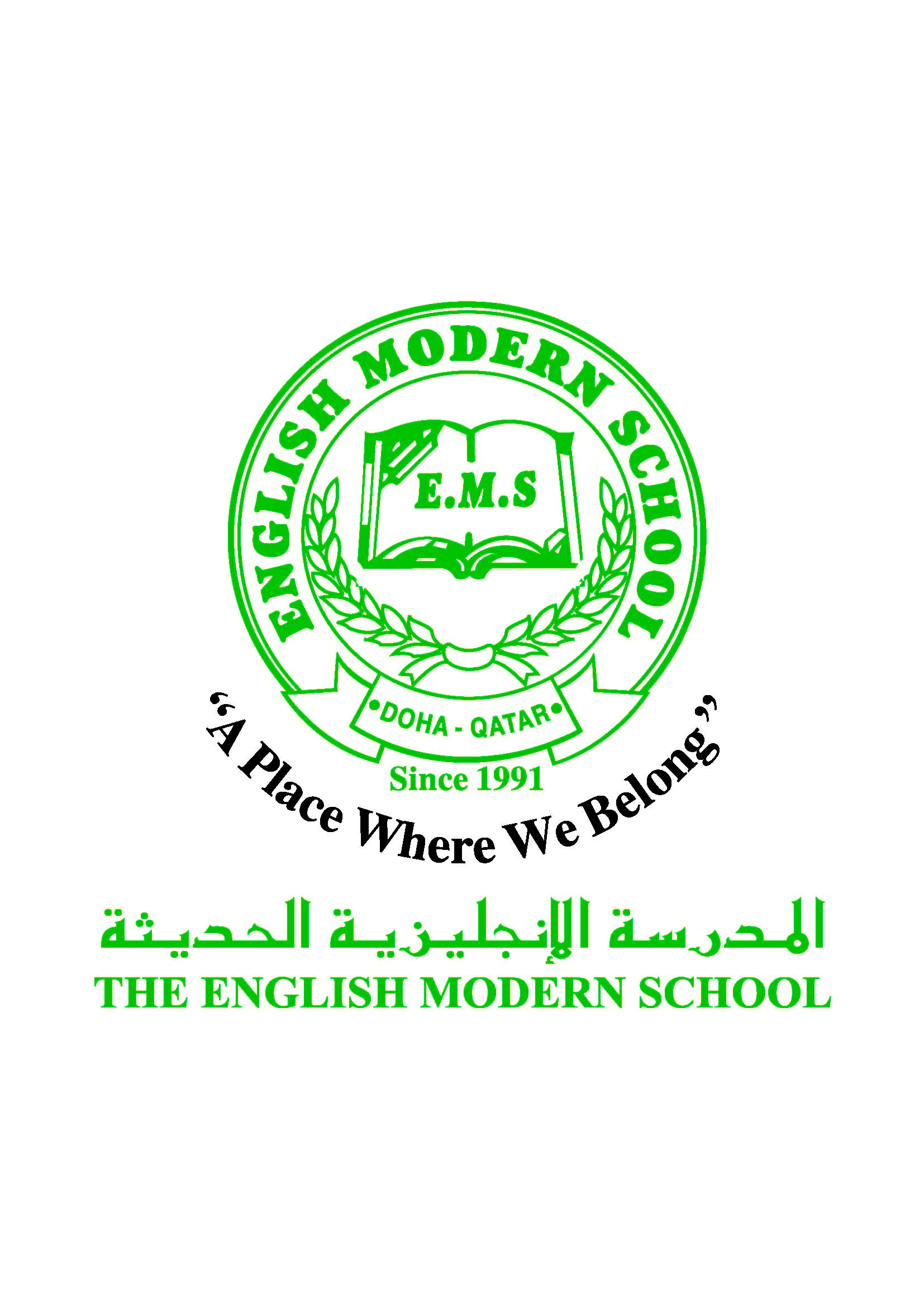            الرسالة الاسبوعية للفترة  من 26/3/2017 الى 30/3/2017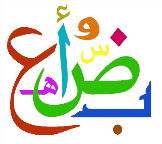 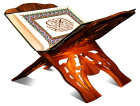 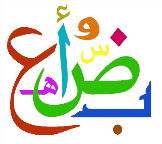 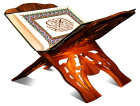 اللغة العربيةاللغة العربيةاللغة العربيةاللغة العربيةاليوم والتاريخالدرس/ النشاطأعمال الصف الواجبات الأحد تعزيز ومراجعة الفعل المضارعتعزيز معرفة واستخدام رفع الفعل ونصبه وجزمه السؤال الثاني ص 37الاثنين  تابع الدرس :تعزيز ومراجعة الفعل المضارع تعزيز معرفة واستخدام أن المصدريةكتاب الأنشطة ص 16-17الثلاثاءالإملاء :الهمزة الممدودة تهجئة الكلمات باستخدام مجموعة من الاستراتيجيات السؤال الأول والثاني ص 39الأربعاءالبرنامج العلاجيكراسة البرنامج العلاجي قراءة القصة من IREADARABIC وتلخيصها الخميس              البرنامج العلاجي البرنامج العلاجي قراءة قصة من IREADARABIC  وتلخيصها في دفتر الواجب التربية الإسلاميةالتربية الإسلاميةالتربية الإسلاميةالتربية الإسلاميةاليوم والتاريخالدرس/ النشاطأعمال الصف الواجبات الأحد اختبار تاريخ قطر الإجابة على أسئلة الاختبار ..............................................الخميس الحديث الشريف : أثر الظلم ومضاره تعريف الظلم أنواع الظلم آثار الظلم في الفرد والمجتمع كراسة النشاط  أثر الظلم ومضاره السؤال الأول  والثاني تاريخ قطرتاريخ قطرتاريخ قطرتاريخ قطراليوم والتاريخالدرس/ النشاطأعمال الصف الواجبات الأربعاء  قطر ومنظمة الأمم المتحدة  ص 50-55قراءة الدرس التعرف على مفوضية الأمم المتحدةالإجابة على أسئلة الدرس الكلمات البصريةالكلمات البصريةالكلمات البصريةالكلمات البصريةالكلمات البصريةالكلمات البصريةعِدَةقَبْلَ بَكَى عِندَها مَشىشَمْسٌحكمة الأسبوع / إذا ازدادت المعرفة قلت الأنانية 